NAME: ______________________________________ ADM NO: ____________CLASS:__________DATE: ______________________________ SIGN: ______________________TARGET___________AGRICULTURE FORM 3MID-TERM EXAMTERM 1, 2024INSTRUCTIONS: Answer all questions in the spaces provided (50 mks) TIME: 1 1/2 HOURSState two methods of stocking a beehive. 							(2 mks)What term is used to describe a case where during parturition the hind legs come out first? (1mk)           Give the two breeding system used in livestock improvement. 				(2 mks) Give any four advantages of artificial insemination.						(2mks)State four methods of identification in livestock.						(2mks)		Define the following terms.Flushing 										(1mk)Crutching										(1mk)Ringing										(1mk)Raddling 										(1mk) State three methods of dehorning.								(3 mks)State four uses of a crush in livestock production.						(2mks) State three functions of the worker bee in a bee colony. 					(3mks)Give three methods of selection. 								( 3mks)The diagram below illustrates a breeding management practice.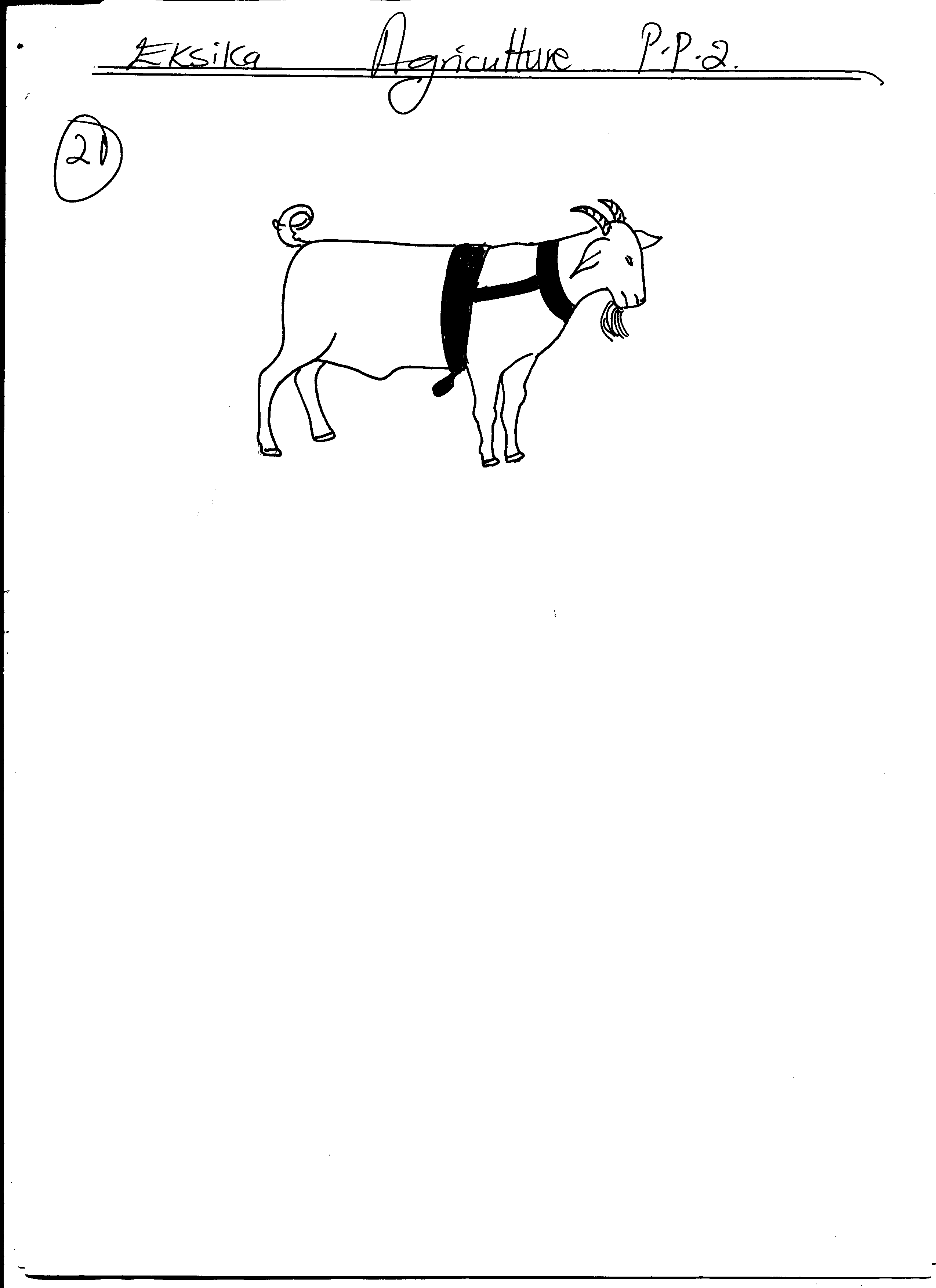 	a)	Identify the practice.									(1mk)	b)	Outline two reasons for carrying out this practice.					(2mks)Define hybrid vigour as used in livestock production 					(1mk)Outline three disadvantages of artificial insemination in cattle management 		(3mks)Give any three reasons why bees swarm from a hive						 ( 3mks)Below is a diagram of a sheep with some parts labeled A, B, and C. Study the diagram and answer the questions that follow.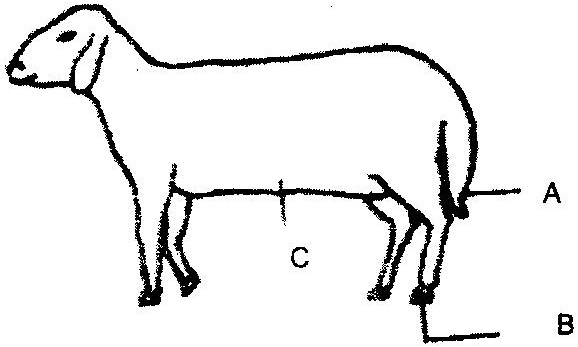 What operation is usually carried out on the part labeled A during a sheep’s early stages of life? (1mk)Why is it necessary to carry out the operation in (i) above? 					(2mks)Which operation is usually carried out on part labeled B 					(1mk)Give four signs which indicate that a sow is about to farrow 					(2mks)State any four benefits of steaming up in livestock						          (2mks)Name four reasons for castrating male calves 							(2mks)         19. The diagram below shows a certain practice carried on pigs.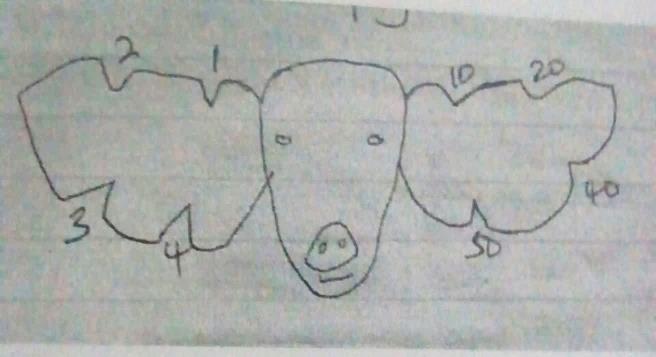 Identify the practice 											(1mk)Name the tool used to carry out the practice above 							(1mk)State any other two methods of identifying piglets 							(1mk)State the number represented on the ears 								(1mk)Draw a sketch to represent an animal number 95 							(2mks)